1.Aslı hazırladığı sunuya hareketli resim koyarak süslemek istemektedir. Aslı'nın sunumuna ekleyeceği dosya aşağıdakilerden hangisi olabilir?  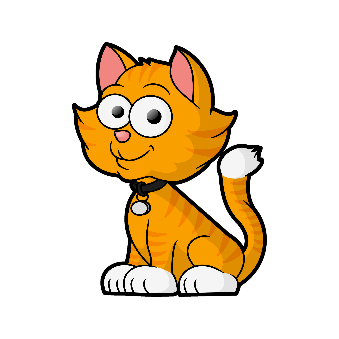 a)kedi.doc b)kedi.mp3 c)kedi.gif d)kedi.exe2. Aşağıdakilerden hangisi bir işletim sistemi değildir? A) Android  B)Windows  C)İnternet Explorer	D)Linux3. Ahmet internette gezinirken sohbet sitelerine girmiştir. Sohbet sitesinde konuştuğu insanlara aşağıdaki bilgilerden hangisini vermesinde sakınca yoktur?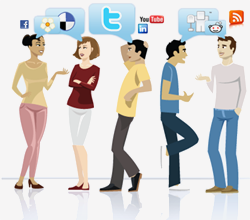 A)Adresini				B)TC kimlik NumarasınıC)Annesinin Kredi Kartı Bilgilerini		D)Takma İsmini4. Bilgisayar ve sosyal kullanım siteleri(Twitter, Facebook Youtube vb.) kullanımı ile ilgili aşağıdaki ifadelerden doğru olanın başına “D”, yanlış olana “Y” yazınız.  (…...) Bilgisayarı yanlış bilgiyi yaymak için kullanırım.  (…...)  Şifre belirlerken içerisinde rakam,harf ve özel karakter bulunmasına dikkat ederim.  (…...) Özel bilgilerimizi sosyal medyada paylaşmamalıyız.  (…...) Başkaları adına hesap açıp paylaşımda bulunurum.  (…...) Bana ait olmayan videoları benimmiş gibi paylaşırım.5.İstediğimiz konumda klasör oluşturmak için aşağıdaki yöntemlerden hangisini uygulamalıyız?A) Sağ tuş / Yeni / Klasör	B) Sol tuş / Yeni / KlasörC) Sağ tuş / Yenile		D) Sol tuş / Yenile6.    Yanda resmini gördüğünüz simge aşağıdakilerden hangisini gösterir? 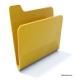 A)Dosya     B)Klasör     C)Sürücü     D)İnternet7. Bilişim Teknolojileri sınıfımızdaki ağ türü aşağıdakilerden hangisidir?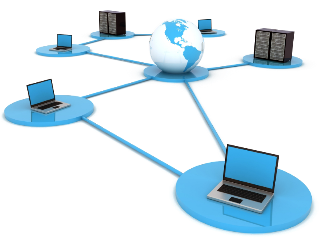 A)	(WAN) Geniş Alan Ağı			B)	(MAN) Metropol Alan AğıC)	(LAN) Yerel Alan Ağı		D)	(NAN) Olmayan Alan Ağı8. “Bilgisayar, çevre birimleri, pos makinesi, cep telefonu gibi her türlü teknolojinin kullanılması ile işlenen suçlara Bilişim Suçu denir.”Aşağıdakilerden hangisi bilişim suçu değildir? A)	Web sitelerini çalmak				B)	Mağazadan bilgisayar satın almakC)	Başkalarının internet şifrelerini ele geçirmek	
D)	Özel bilgilerimizin internette izinsiz kullanılması9. Aşağıdaki kısayol tuşlarının görevlerini karşısına yazınız.CTRL+V : …………………………………………CTRL+X :…………………………………………CTRL+C :………………………………………….10. Dosyaları ya da klasörleri isimlendirirken aşağıdakilerden hangisi kullanılmaz?A) Dosya seçiliyken F2 tuşuna basarızB) Üzerindeyken aralıklarla farenin sol tuşuna basarız.C) Üzerindeyken başlat tuşuna basarız. D) Dosya seçiliyken farenin sağ tuşuna basar açılan pencereden “yeniden adlandır” seçeriz.11. Tanıtım amaçlı belli bir süreliğine kullanılabilen yazılımlara ne denir?A) Bedava yazılım		B) Lisanslı yazılım    C) Demo yazılım   		D)Ücretsiz yazılım12.Bilgisayarımıza virüs bulaşmaması için aşağıdakilerden hangisini yapmamalıyız?  A) Tanımadığımız kişilerden gelen e-postalar açılmalıdır. B) Bilgisayara dosya yüklerken mutlaka virüs taraması yapılmalıdır.C) Bilgisayarımıza anti-virüs programı kurulmalıdır.D) Anti-virüs programları  güncellenmelidir.13. Aşağıdakilerden hangisi başkası tarafından bulunması zor güçlü bir şifredir?A)123456	
B)abcdef		
C)qwerty		
D) A58+t*y2G14. Aşağıdaki bilgileri eşleştiriniz.Dosya Uzantısı		İçerikMPEG			Resim JPG			FilmMP3			YazıTXT			SesDOC			Word15.     Aşağıdaki butonların görevlerini noktalı yerlere yazınız.         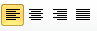 …………    ………….     …………     .…………16. “İki yada daha fazla bilgisayarın birbirine bağlanması ile oluşan yapıya Bilgisayar Ağı denir.” 3 Tür Bilgisayar ağ çeşidi vardır aşağıya bu Ağ türlerinin Adlarını Yazınız…1………………………………….2………………………………….3………………………………….17. Aşağıdakilerden hangisi bir kelime işlemcidir?A) Microsoft Office Excel	B) Microsoft Office WordC)Internet Explorer		D) Painthttps://www.sorubak.com 18. Aşağıda verilen düğmelerin görevlerini yanlarına yazınız?a) …………………………………………………………………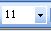 b )……………………………………………..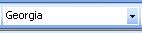 c) ………………………………………………………………………..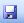 d) ……………………………………………………………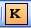 e) ………………………………………………………………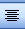 19. Aşağıda verilen klavye tuşlarını doğru olduğunu düşündüğünüz tanımların yanına yazınız?……………….Onay verme, kabul etme amaçlı kullanılır.Kelime işlemcilerde paragraf başı yapmak için kullanılır.…………........Büyük veya küçük harf yazmayı sağlar.……………….Tek başına bir fonksiyonu yoktur. Beraberinde bir tuşa basılırsa büyük harf yazmasını sağlar ve tuşların üst bölümlerinde bulunan karakterleri yazmamızı sağlar.…………….….Çıkış veya iptal şlemlerinde kullanılır……………… Silmek için kullanılır. İmlecin sağındakileri siler.20. Aşağıda verilen parçaları doğru olduğunu düşündüğünüz tanımların yanına yazınız?……………………Bilgisayarın beyni de denilebilir.Bilgisayarda tüm işleri yapan parçadır.   …………………….Bilgisayarın temel parçalarının içerisinde bulunduğu yerdir.     ……………………Bilgisayarda verilerin kalıcı olarak depolandığı yerdir.C,D gibi harfler verilir. ……………………Bilgisayardan ses çıkışının yapılmasını sağlayan cihazdır.  ……………………Bilgisayarda yapılan tüm işlemlerin ekranda görüntülenmesini sağlayan parçadır. https://www.sorubak.com Başarılar dilerim…Bilişim Teknolojileri ÖğretmeniCapsLockShiftESCEnterDeleteEkran kartıKasaHoparlörHarddiskİşlemci